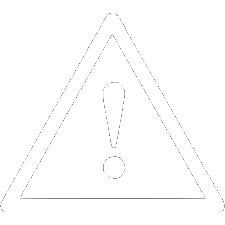 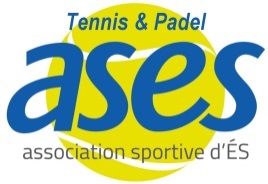 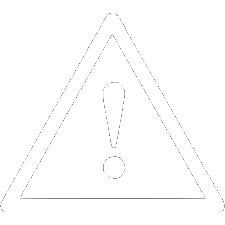 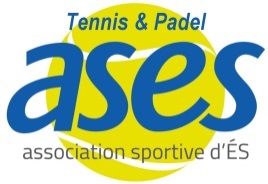 La présente fiche est à remettre complétée (cf. explications en bas de page) lors de la journée d’inscription ou lors de toute autre inscriptioncourant de la saison, accompagnée d’une photo ainsi que de l’attestation et du questionnaire de santé (cf. détails au verso) pour les mineurs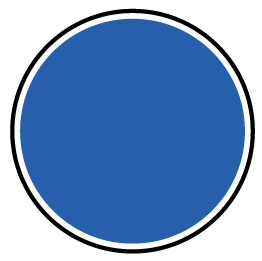 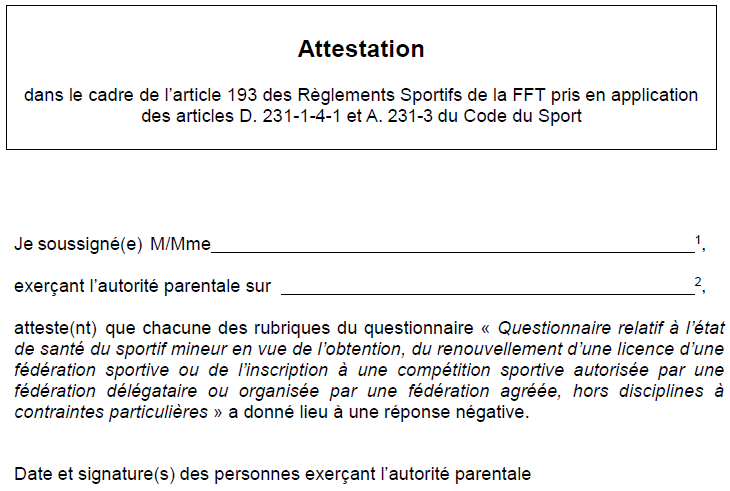 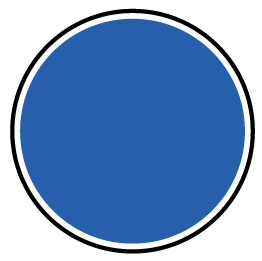 Je soussigné(e) M/Mme ……………………………………………………………………………………………………………………………………..……. 1,exerçant l’autorité parentale sur ………………………………………………………………………………………………………………………..……..2,atteste(nt) que chacune des rubriques du questionnaire « Questionnaire relatif à l’état de santé du sportif mineur en vue de l’obtention, du renouvellement d’une licence d’une fédération sportive ou de l’inscription à une compétition sportive autorisée par une fédération délégataire ou organisée par une fédération agréée, hors disciplines à contraintes particulières » a donné lieu à une réponse négative.Date et signature(s) des personnes exerçant l’autorité parentale :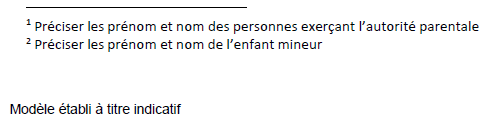 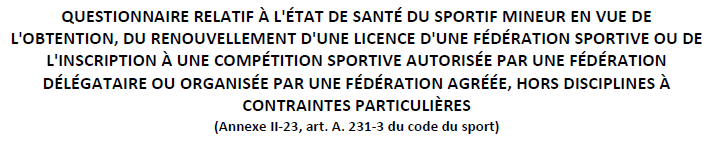 INFORMATIONS membre n°1* Champs obligatoiresINFORMATIONS membre n°1* Champs obligatoiresINFORMATIONS membre n°1* Champs obligatoiresINFORMATIONS membre n°2* Champs obligatoiresFORMULES hors licence [années de naissance]FORMULES hors licence [années de naissance]AccèsInst. (*)Adhés. (**)PRIXSexe * Masculin    Féminin Masculin    Féminin Masculin    FémininTENNIS.... x  Mini-Tennis [2018 à 2020]69 €69 €138 €Nationalité *TENNIS.... x  École de Tennis [2012 à 2017]79 €79 €158 €Nom *TENNIS.... x  Club Junior [2006 à 2011]/Étudiant89 €89 €178 €Prénom *TENNIS.... x  Adulte [2005 et moins]99 €99 €198 €Date de naiss. *.…... / ....… / ..…........…... / ....… / ..…........…... / ....… / ..….......TENNIS.... x  Couple [2005 et moins]163 €163 €326 €Adresse *TENNIS.... x  Découverte Jeune [2006 et plus]47 €/47 €Code postal *TENNIS.... x  Découverte Adulte [2005 et moins]67 €/67 €Ville *PADEL.... x  École de Padel [2012 et plus]40 €40 €80 €Tél. fixe (1)PADEL.... x  Padel Junior [2006 à 2011]45 €45 €90 €Tél. portable (1)PADEL.... x  Étudiant/Adulte [2005 et moins]55 €55 €110 €Email *PADEL.... x  Découverte Jeune [2006 et plus]47 €/47 €Club originePADEL.... x  Découverte Adulte [2005 et moins]67 €/67 €N° licence / ClsstTOTAL DONNANT LIEU À RÉDUCTION FISCALE :TOTAL DONNANT LIEU À RÉDUCTION FISCALE :TOTAL DONNANT LIEU À RÉDUCTION FISCALE :........ €Licence FFT *Découv. Jeune  Adulte  PadelDécouv. Jeune  Adulte  PadelDécouv. Jeune  Adulte  PadelSOUS-TOTAL FORMULES :SOUS-TOTAL FORMULES :SOUS-TOTAL FORMULES :SOUS-TOTAL FORMULES :........ €Badge Caution badge électronique Caution badge électronique Caution badge électronique(*) Cotisation donnant lieu à contrepartie, liée à l’accès aux installations (courts, vestiaires, ...) et dédiée à la pratique du Tennis et/ou du Padel(*) Cotisation donnant lieu à contrepartie, liée à l’accès aux installations (courts, vestiaires, ...) et dédiée à la pratique du Tennis et/ou du Padel(*) Cotisation donnant lieu à contrepartie, liée à l’accès aux installations (courts, vestiaires, ...) et dédiée à la pratique du Tennis et/ou du Padel(*) Cotisation donnant lieu à contrepartie, liée à l’accès aux installations (courts, vestiaires, ...) et dédiée à la pratique du Tennis et/ou du Padel(*) Cotisation donnant lieu à contrepartie, liée à l’accès aux installations (courts, vestiaires, ...) et dédiée à la pratique du Tennis et/ou du PadelEntraînements (2) Tennis   Padel Tennis   Padel Tennis   Padel(*) Cotisation donnant lieu à contrepartie, liée à l’accès aux installations (courts, vestiaires, ...) et dédiée à la pratique du Tennis et/ou du Padel(*) Cotisation donnant lieu à contrepartie, liée à l’accès aux installations (courts, vestiaires, ...) et dédiée à la pratique du Tennis et/ou du Padel(*) Cotisation donnant lieu à contrepartie, liée à l’accès aux installations (courts, vestiaires, ...) et dédiée à la pratique du Tennis et/ou du Padel(*) Cotisation donnant lieu à contrepartie, liée à l’accès aux installations (courts, vestiaires, ...) et dédiée à la pratique du Tennis et/ou du Padel(*) Cotisation donnant lieu à contrepartie, liée à l’accès aux installations (courts, vestiaires, ...) et dédiée à la pratique du Tennis et/ou du PadelDispo. entraîn. (3)Dispo. au plus tôt à partir de ....... hDispo. au plus tôt à partir de ....... hDispo. au plus tôt à partir de ....... h(**) Cotisation d’adhésion en vue de dépenses communes pour contribuer au fonctionnement du club, donnant lieu à la délivrance d’un reçu fiscal « Cerfa » vous permettant de déduire 66% de ce montant de l’impôt sur le revenu du foyer fiscal (uniquement si inscription annuelle, souscrite avant le 31/12/2023)(**) Cotisation d’adhésion en vue de dépenses communes pour contribuer au fonctionnement du club, donnant lieu à la délivrance d’un reçu fiscal « Cerfa » vous permettant de déduire 66% de ce montant de l’impôt sur le revenu du foyer fiscal (uniquement si inscription annuelle, souscrite avant le 31/12/2023)(**) Cotisation d’adhésion en vue de dépenses communes pour contribuer au fonctionnement du club, donnant lieu à la délivrance d’un reçu fiscal « Cerfa » vous permettant de déduire 66% de ce montant de l’impôt sur le revenu du foyer fiscal (uniquement si inscription annuelle, souscrite avant le 31/12/2023)(**) Cotisation d’adhésion en vue de dépenses communes pour contribuer au fonctionnement du club, donnant lieu à la délivrance d’un reçu fiscal « Cerfa » vous permettant de déduire 66% de ce montant de l’impôt sur le revenu du foyer fiscal (uniquement si inscription annuelle, souscrite avant le 31/12/2023)(**) Cotisation d’adhésion en vue de dépenses communes pour contribuer au fonctionnement du club, donnant lieu à la délivrance d’un reçu fiscal « Cerfa » vous permettant de déduire 66% de ce montant de l’impôt sur le revenu du foyer fiscal (uniquement si inscription annuelle, souscrite avant le 31/12/2023)Option PADEL (4) Oui Oui Oui(**) Cotisation d’adhésion en vue de dépenses communes pour contribuer au fonctionnement du club, donnant lieu à la délivrance d’un reçu fiscal « Cerfa » vous permettant de déduire 66% de ce montant de l’impôt sur le revenu du foyer fiscal (uniquement si inscription annuelle, souscrite avant le 31/12/2023)(**) Cotisation d’adhésion en vue de dépenses communes pour contribuer au fonctionnement du club, donnant lieu à la délivrance d’un reçu fiscal « Cerfa » vous permettant de déduire 66% de ce montant de l’impôt sur le revenu du foyer fiscal (uniquement si inscription annuelle, souscrite avant le 31/12/2023)(**) Cotisation d’adhésion en vue de dépenses communes pour contribuer au fonctionnement du club, donnant lieu à la délivrance d’un reçu fiscal « Cerfa » vous permettant de déduire 66% de ce montant de l’impôt sur le revenu du foyer fiscal (uniquement si inscription annuelle, souscrite avant le 31/12/2023)(**) Cotisation d’adhésion en vue de dépenses communes pour contribuer au fonctionnement du club, donnant lieu à la délivrance d’un reçu fiscal « Cerfa » vous permettant de déduire 66% de ce montant de l’impôt sur le revenu du foyer fiscal (uniquement si inscription annuelle, souscrite avant le 31/12/2023)(**) Cotisation d’adhésion en vue de dépenses communes pour contribuer au fonctionnement du club, donnant lieu à la délivrance d’un reçu fiscal « Cerfa » vous permettant de déduire 66% de ce montant de l’impôt sur le revenu du foyer fiscal (uniquement si inscription annuelle, souscrite avant le 31/12/2023)Matchs équipe Tennis   Padel Tennis   Padel Tennis   Padel(**) Cotisation d’adhésion en vue de dépenses communes pour contribuer au fonctionnement du club, donnant lieu à la délivrance d’un reçu fiscal « Cerfa » vous permettant de déduire 66% de ce montant de l’impôt sur le revenu du foyer fiscal (uniquement si inscription annuelle, souscrite avant le 31/12/2023)(**) Cotisation d’adhésion en vue de dépenses communes pour contribuer au fonctionnement du club, donnant lieu à la délivrance d’un reçu fiscal « Cerfa » vous permettant de déduire 66% de ce montant de l’impôt sur le revenu du foyer fiscal (uniquement si inscription annuelle, souscrite avant le 31/12/2023)(**) Cotisation d’adhésion en vue de dépenses communes pour contribuer au fonctionnement du club, donnant lieu à la délivrance d’un reçu fiscal « Cerfa » vous permettant de déduire 66% de ce montant de l’impôt sur le revenu du foyer fiscal (uniquement si inscription annuelle, souscrite avant le 31/12/2023)(**) Cotisation d’adhésion en vue de dépenses communes pour contribuer au fonctionnement du club, donnant lieu à la délivrance d’un reçu fiscal « Cerfa » vous permettant de déduire 66% de ce montant de l’impôt sur le revenu du foyer fiscal (uniquement si inscription annuelle, souscrite avant le 31/12/2023)(**) Cotisation d’adhésion en vue de dépenses communes pour contribuer au fonctionnement du club, donnant lieu à la délivrance d’un reçu fiscal « Cerfa » vous permettant de déduire 66% de ce montant de l’impôt sur le revenu du foyer fiscal (uniquement si inscription annuelle, souscrite avant le 31/12/2023)Pér. découv. (6)Du .... / .... / .........  au  .... / .... / .........Du .... / .... / .........  au  .... / .... / .........Du .... / .... / .........  au  .... / .... / .........(**) Cotisation d’adhésion en vue de dépenses communes pour contribuer au fonctionnement du club, donnant lieu à la délivrance d’un reçu fiscal « Cerfa » vous permettant de déduire 66% de ce montant de l’impôt sur le revenu du foyer fiscal (uniquement si inscription annuelle, souscrite avant le 31/12/2023)(**) Cotisation d’adhésion en vue de dépenses communes pour contribuer au fonctionnement du club, donnant lieu à la délivrance d’un reçu fiscal « Cerfa » vous permettant de déduire 66% de ce montant de l’impôt sur le revenu du foyer fiscal (uniquement si inscription annuelle, souscrite avant le 31/12/2023)(**) Cotisation d’adhésion en vue de dépenses communes pour contribuer au fonctionnement du club, donnant lieu à la délivrance d’un reçu fiscal « Cerfa » vous permettant de déduire 66% de ce montant de l’impôt sur le revenu du foyer fiscal (uniquement si inscription annuelle, souscrite avant le 31/12/2023)(**) Cotisation d’adhésion en vue de dépenses communes pour contribuer au fonctionnement du club, donnant lieu à la délivrance d’un reçu fiscal « Cerfa » vous permettant de déduire 66% de ce montant de l’impôt sur le revenu du foyer fiscal (uniquement si inscription annuelle, souscrite avant le 31/12/2023)(**) Cotisation d’adhésion en vue de dépenses communes pour contribuer au fonctionnement du club, donnant lieu à la délivrance d’un reçu fiscal « Cerfa » vous permettant de déduire 66% de ce montant de l’impôt sur le revenu du foyer fiscal (uniquement si inscription annuelle, souscrite avant le 31/12/2023)Licence « FFT » (MR = Multi-Raquettes)Licence « FFT » (MR = Multi-Raquettes)... x  Découverte : 3€ | ... x  MR Jeune [2018 et +] : 12€ | ... x  MR Jeune [2006 à 2017] : 22€ | ... x  MR Adulte : 32€ | ... x  Padel : 20€... x  Découverte : 3€ | ... x  MR Jeune [2018 et +] : 12€ | ... x  MR Jeune [2006 à 2017] : 22€ | ... x  MR Adulte : 32€ | ... x  Padel : 20€... x  Découverte : 3€ | ... x  MR Jeune [2018 et +] : 12€ | ... x  MR Jeune [2006 à 2017] : 22€ | ... x  MR Adulte : 32€ | ... x  Padel : 20€... x  Découverte : 3€ | ... x  MR Jeune [2018 et +] : 12€ | ... x  MR Jeune [2006 à 2017] : 22€ | ... x  MR Adulte : 32€ | ... x  Padel : 20€... x  Découverte : 3€ | ... x  MR Jeune [2018 et +] : 12€ | ... x  MR Jeune [2006 à 2017] : 22€ | ... x  MR Adulte : 32€ | ... x  Padel : 20€... x  Découverte : 3€ | ... x  MR Jeune [2018 et +] : 12€ | ... x  MR Jeune [2006 à 2017] : 22€ | ... x  MR Adulte : 32€ | ... x  Padel : 20€... x  Découverte : 3€ | ... x  MR Jeune [2018 et +] : 12€ | ... x  MR Jeune [2006 à 2017] : 22€ | ... x  MR Adulte : 32€ | ... x  Padel : 20€Caution badge électroniqueCaution badge électronique.... x  10 €.... x  10 €.... x  10 €.... x  10 €.... x  10 €.... x  10 €.... x  10 €Option entraînements (cours coll.) (2)Option entraînements (cours coll.) (2)Padel (à régulariser au démarrage des cours) : 60 € | .... x  Tennis : 70 €Padel (à régulariser au démarrage des cours) : 60 € | .... x  Tennis : 70 €Padel (à régulariser au démarrage des cours) : 60 € | .... x  Tennis : 70 €Padel (à régulariser au démarrage des cours) : 60 € | .... x  Tennis : 70 €Padel (à régulariser au démarrage des cours) : 60 € | .... x  Tennis : 70 €Padel (à régulariser au démarrage des cours) : 60 € | .... x  Tennis : 70 €Padel (à régulariser au démarrage des cours) : 60 € | .... x  Tennis : 70 €Option PADEL (avec formule Tennis) (4)Option PADEL (avec formule Tennis) (4).... x  60 €.... x  60 €.... x  60 €.... x  60 €.... x  60 €.... x  60 €.... x  60 €Réduction enfant « Pass’Sport » (5)Réduction enfant « Pass’Sport » (5)- .... x  50 €- .... x  50 €- .... x  50 €- .... x  50 €- .... x  50 €- .... x  50 €- .... x  50 €Réduction « IEG » (7)Réduction « IEG » (7)- .... x  20 €- .... x  20 €- .... x  20 €- .... x  20 €- .... x  20 €- .... x  20 €- .... x  20 €Réduction « Famille » (8)Réduction « Famille » (8) - 50 € - 50 € - 50 € - 50 € - 50 € - 50 € - 50 €TOTAL formules + lic. + options/réduc.TOTAL formules + lic. + options/réduc........……... €.......……... €.......……... €.......……... €.......……... €.......……... €.......……... €Avertissement à destination des parents ou de la personne ayant l'autorité parentale : il est préférable que ce questionnaire soit complété par votre enfant, c'est à vous d'estimer à quel âge il est capable de le faire. Il est de votre responsabilité de vous assurer que le questionnaire est correctement complété et de suivre les instructions en fonction des réponses données.Faire du sport : c'est recommandé pour tous. En as-tu parlé avec un médecin ? T'a-t-il examiné (e) pour te conseiller ?Ce questionnaire n'est pas un contrôle. Tu réponds par OUI ou par NON, mais il n'y a pas de bonnes ou de mauvaises réponses. Tu peux regarder ton carnet de santé et demander à tes parents de t'aider.Tu es une fille     un garçon                                                                                       Ton âge : ………. ansOUINONDepuis l’année dernièreDepuis l’année dernièreDepuis l’année dernièreEs-tu allé(e) à l'hôpital pendant toute une journée ou plusieurs jours ?As-tu été opéré(e) ?As-tu beaucoup plus grandi que les autres années ?As-tu beaucoup maigri ou grossi ?As-tu eu la tête qui tourne pendant un effort ?As-tu perdu connaissance ou es-tu tombé sans te souvenir de ce qui s'était passé ?As-tu reçu un ou plusieurs chocs violents qui t'ont obligé à interrompre un moment une séance de sport ?As-tu eu beaucoup de mal à respirer pendant un effort par rapport à d'habitude ?As-tu eu beaucoup de mal à respirer après un effort ?As-tu eu mal dans la poitrine ou des palpitations (le cœur qui bat très vite) ?As-tu commencé à prendre un nouveau médicament tous les jours et pour longtemps ?As-tu arrêté le sport à cause d'un problème de santé pendant un mois ou plus ?Depuis un certain temps (plus de 2 semaines)Depuis un certain temps (plus de 2 semaines)Depuis un certain temps (plus de 2 semaines)Te sens-tu très fatigué(e) ?As-tu du mal à t'endormir ou te réveilles-tu souvent dans la nuit ?Sens-tu que tu as moins faim ? que tu manges moins ?Te sens-tu triste ou inquiet ?Pleures-tu plus souvent ?Ressens-tu une douleur ou un manque de force à cause d'une blessure que tu t'es faite cette année ?Aujourd'huiAujourd'huiAujourd'huiPenses-tu quelquefois à arrêter de faire du sport ou à changer de sport ?Penses-tu avoir besoin de voir ton médecin pour continuer le sport ?Souhaites-tu signaler quelque chose de plus concernant ta santé ?Questions à faire remplir par tes parentsQuestions à faire remplir par tes parentsQuestions à faire remplir par tes parentsQuelqu'un dans votre famille proche a-t-il eu une maladie grave du cœur ou du cerveau, ou est-il décédé subitement avant l'âge de 50 ans ?Êtes-vous inquiet pour son poids ? Trouvez-vous qu'il se nourrit trop ou pas assez ?Avez-vous manqué l'examen de santé prévu à l'âge de votre enfant chez le médecin ? (Cet examen médical est prévu à l'âge de 2 ans, 3 ans, 4 ans, 5 ans, entre 8 et 9 ans, entre 11 et 13 ans et entre 15 et 16 ans.)Si tu as répondu OUI à une ou plusieurs questions, tu dois consulter un médecin pour qu'il t'examine et voit avec toi quel sport te convient. Au moment de la visite, donne-lui ce questionnaire rempli.